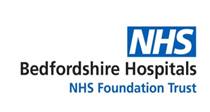 20/10/2022 Dear Requester,FOI Thank you for your Freedom of Information request. Please note, this is a cross-site response for Bedford site and Luton site.You asked:The number of MRI scans performed for the following, Central Nervous SystemBrain - SpineOther Surrounding TissueWhole BodyHead & NeckThorax, including BreastAbdomen, including Liver & KidneysPelvis, including ProstateMusculo-skeletal systemOtherCardiacAngiography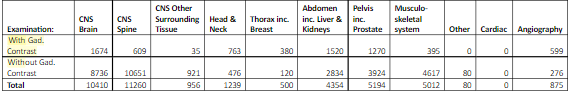 The number of MRI scans for the above listed investigations using a macrocyclic gadolinium contrast agent(s)Please see response for Q1.The average number of doses of a macrocyclic gadolinium contrast agent(s) per scanAll examinations with Gadolinium contrast are single dose techniques.The number of rescans, which are performed due to the outcome of a poor quality image when using a macrocyclic gadolinium contrast agent in the initial scan.This data is not held.This information is provided for your personal use and is the property of Bedfordshire Hospitals NHS Trust and subject to any existing Intellectual Property and Database Rights. Any commercial application or use of this information may be subject to the provisions of the Re-use of Public Sector Information Regulations 2015 (RPSI). This means that if you wish to re-use the information provided for commercial purposes for any reason you must ask the Trust for permission to do so. Please note that the Trust has a formal internal review and complaints process which is managed by the Information Governance Manager/Data Protection Officer. Should you have any concerns with our response, you can make a formal request for an internal review. Requests for internal review should be submitted within three months of the date of receipt of the response to your original letter, and should be addressed to: dataprotectionofficer@ldh.nhs.uk. This option is available to you for up to three calendar months from the date your response was issued. If you are not satisfied with the Trust review under the Freedom of Information Act 2000 you may apply directly to the Information Commissioners Officer (ICO) for a review of your appeal decision. The ICO can be contacted at: ICO, Wycliffe House, Water Lane, Wilmslow, Cheshire, SK9 5AF www.ico.org.uk Yours sincerely, FOI OfficerBedfordshire Hospitals NHS Foundation Trust 